Сценарий праздника «Масленица»Автор: Ермакова Наталья СергеевнаЦель: приобщение детей дошкольного возраста к народным традициямЗадачи: создавать настроение торжества и веселья; совершенствовать двигательные умения; доставлять детям радость от народных игр, песен; воспитывать любовь к народным играм, традициям.Под народную музыку дети входят в зал.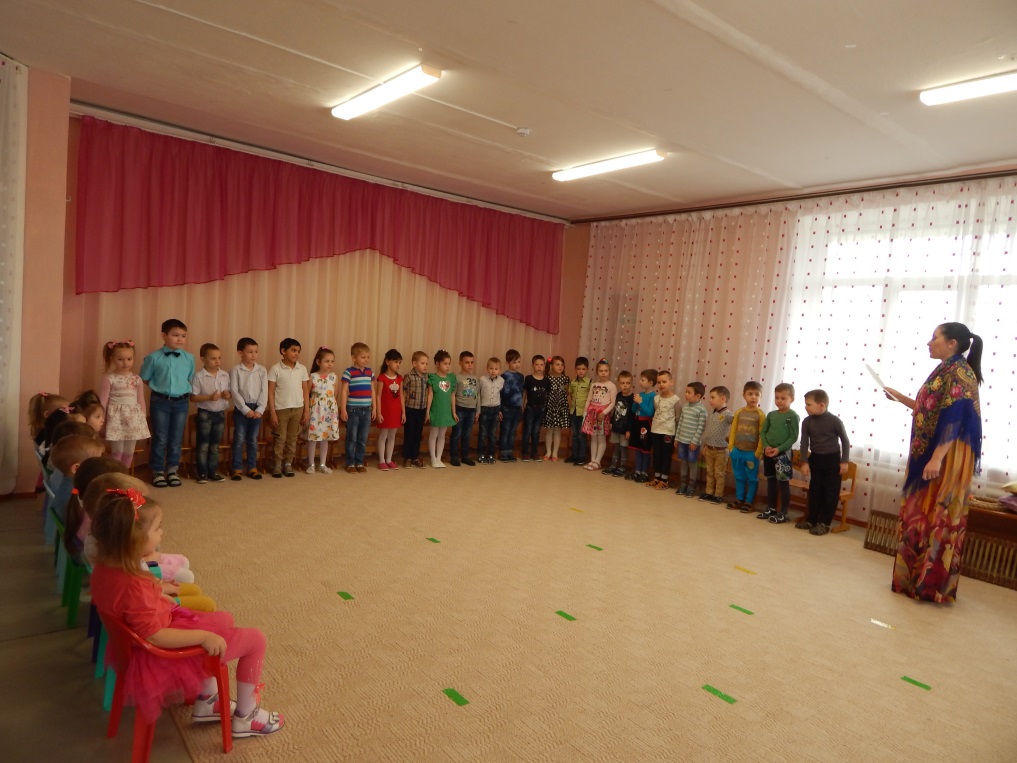 Ведущий: Здравствуйте, ребята дорогие, маленькие и большие! Здравствуйте, гости, милости просим! Мы зовем к себе всех тех,Кто любит веселье и смех!Мы зиму провожаем, весну встречаем!Масленицу широкую открываем, веселье начинаем!А сейчас по старинному обычаю нужно  Зиму проводить, Весну – красную встретить!Мы по кругу все пойдем,Дружно спляшем и споем!Песня «Масленица дорогая»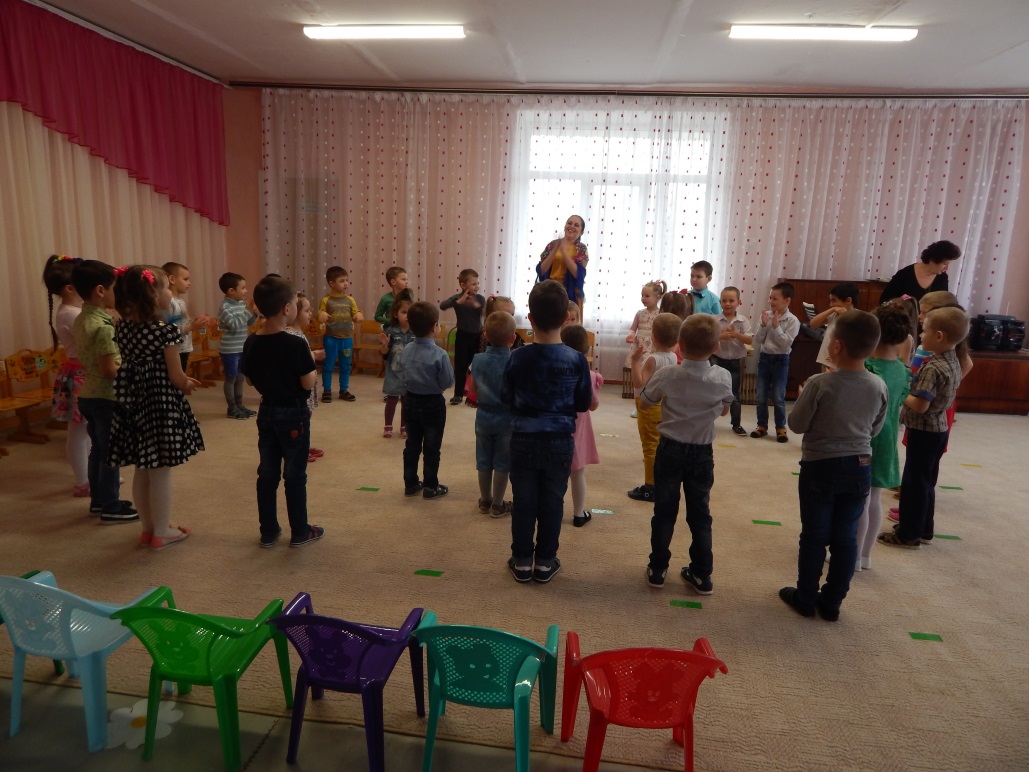 Ведущий: А может вы не знаете, что это за Масленица такая?Дети: ЗнаемВедущий: А вот это мы сейчас проверим.Ответьте-ка на вопросы:Что встречает Масленица? (Весну)А что провожает? (Зиму)Что является символом Масленицы? (Блины)Молодцы, ребята! Ведущий: Эй, детишки – ребятишки, а вы знаете, что Масленица любит, когда народ не скучает, а в веселые игры играет! Давайте и мы поиграем в веселую игру.Игра «Поезд»Дети движутся паровозиком и держатся за ту часть тела, которую называет ведущий.-Едим пирог «Медовый колос», держимся за пояс!-Пьем молоко с пенкой – держимся за коленки!-Едим ватрушки – держимся за ушки!-Блинчики погреем – держимся за шею!-Налетай на сметану, ребятки – держимся за пятки!-Пьем компот – держимся за живот!-Пряники пойдут на вечер – держимся за плечи!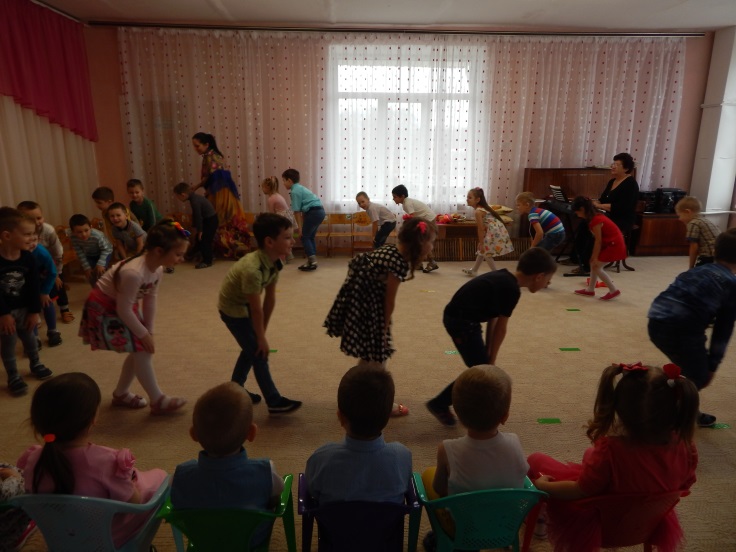 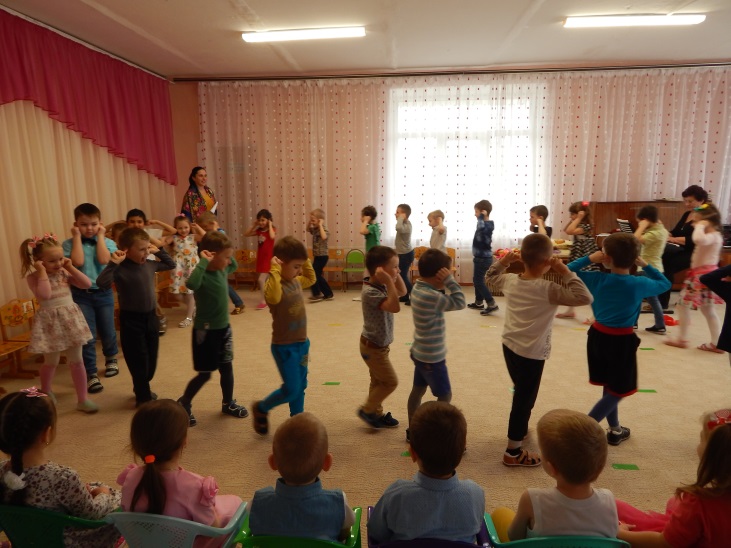 Ведущий: Молодцы ребята, Масленица вам блинов напечет, блинами угостит. А я сейчас вас испытаю, какие вы смелые да ловкие, стоит ли вас угощать блинами.Эстафета «Перенеси блины» 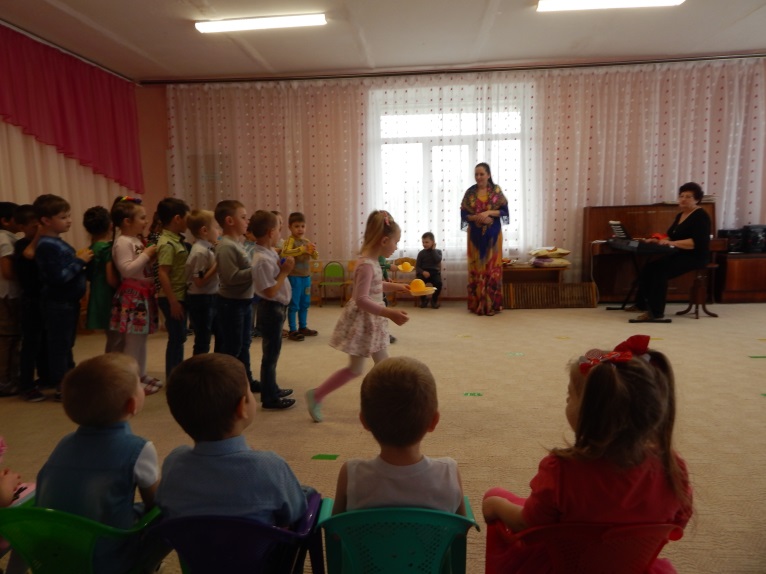 Эстафета «Перетягивание каната»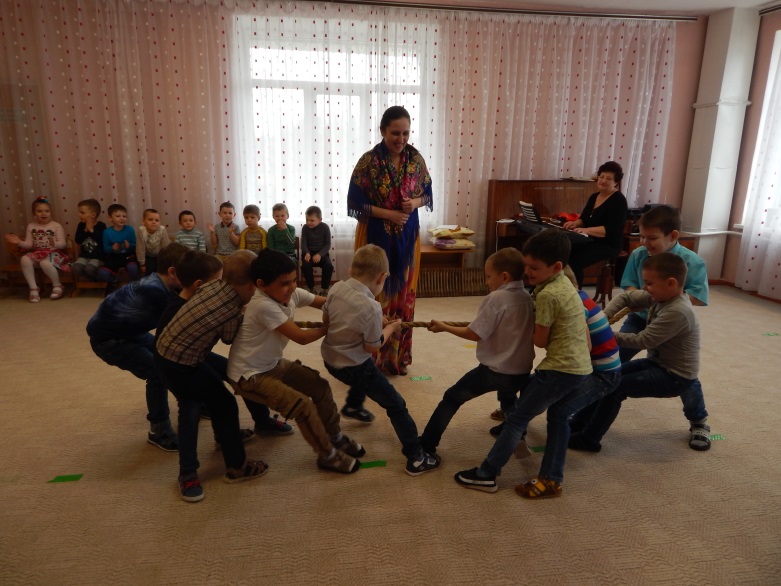 Эстафета «Бой подушками»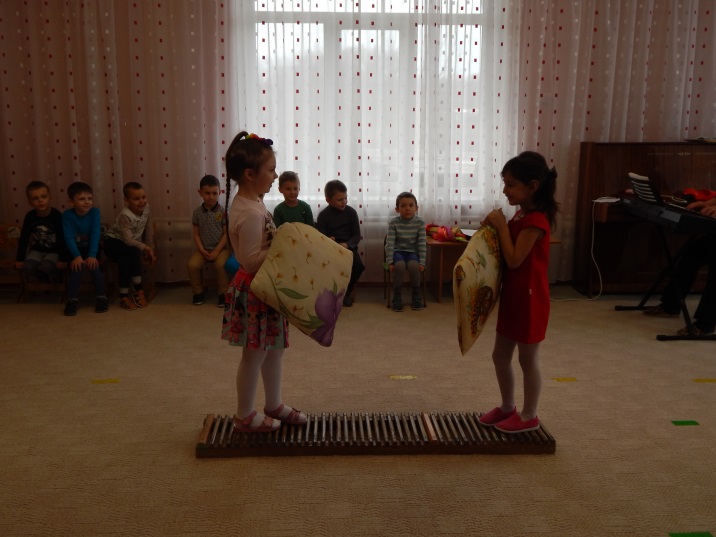 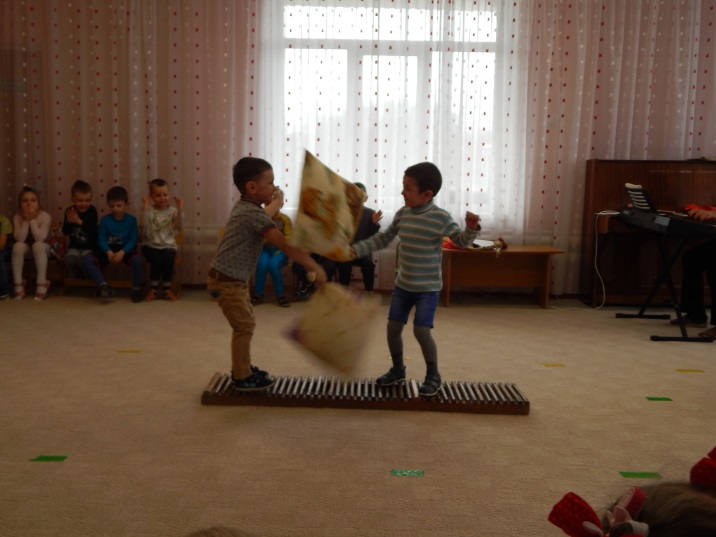 Песня «Масленица»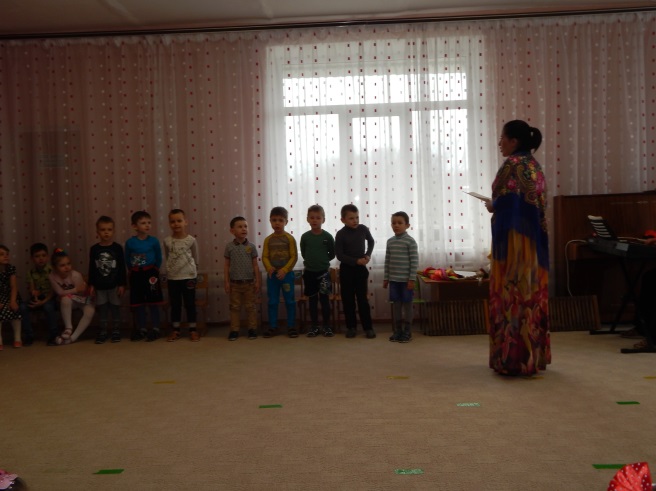 Ведущий: Масленица длится всего неделю, а последний день Масленицы называется «Прощеный день», со словами «Простите Христа ради» все просят друг у друга прощения, обмениваясь подарками, затем целуются.  Вспомните, ребята, если вы на кого - то обижаетесь – простите его, а если сами кого–то обидели – не забудьте попросить прощения.В воскресенье с Масленицей прощаемся, в воскресенье слезами умываемся.Прощай, прощай, Масленица. Ты прощай, прощай, широкая (поют).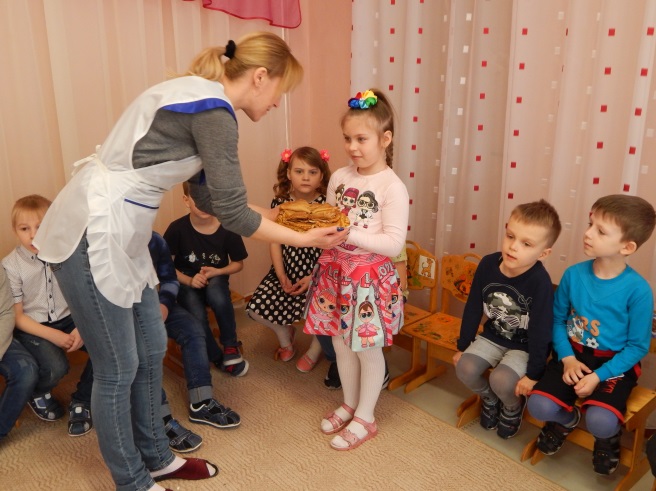 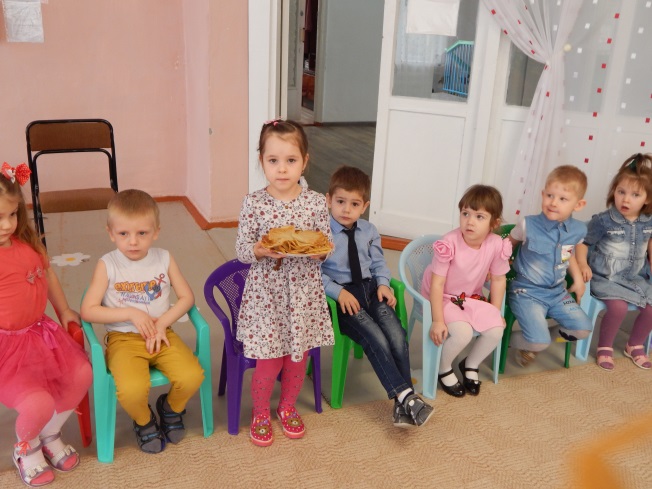 